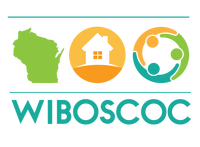 Balance of State Continuum of CareVeteran Advisory Board Minutes (DRAFT)May 20, 2020Open MeetingSecretary- Note Taker NeededCindy KuzdasIntroductions and Agency UpdatesPresent: Casey Levrich, Lori Kirchgatter, Debbie Meyes, Ryan Graham, Cindy Kuzdas, Sharen Pease, Adam Groskreutz, Larry Gamble, Iraida Vazquez, Chandler Miller, Richard Holmstrom, Dave Hunt, Mike Hanke, Angela Friend   Excused: Angel Kinnie,  Sarah Anderson, Sandy DeichApril Meeting Minutes Approval1st – Angela2nd - CindyRegional Resource ListsDiscuss next meetingAgency UpdatesSharen – getting referrals, case managers are working from homeAdam – getting referrals, case managers working remotely from homeDave – getting referrals, hired an Emergency Housing Coordinator, struggling with technologyIraida – working remotelyLori (VORP) – continue to work from home, waiting for more information for fading back to the                          OfficeChandler -  waiting for information for fading back to officeRichard -  doing well, working from office, been slow, there are plenty of HUD-Vash vouchersCindy – CVI’s HQ has moved, the SSVF office will move by June, been working on our CARF               RenewalMike Hanke -  we’re full, one non-vet bed availableLarry Gamble -  LSS Union Grove, HUD-Vash working, a few moved out, accepting applicationsRyan Graham -  WDVA CE training, COVID-19 impacted schedule, 17 homeless, Ryan’s cell is                              715-225-0164Angela – working from home, referrals, in office two days weeklyOtherCOVID-19 response – Carrie Poser Angela started sending out contacts but didn’t get much of a response backNeed everybody’s help – reach out to 2-3 contacts to find out what their doingReport back by June 5th.Rich – reopen within couple weeksVORP – collecting for regional resource list. Ryan – reached out to Casey – our goal to end veteran homelessness, will meet to discuss with Angela and Casey.Minnesota aims to end homelessness by end of this year, let’s get a presentation to see what’s working, perhaps have it by the end of summer, virtually first then maybe for BOS, check into recording itIraida reports benchmarks prioritization listDoc June 2019- link will be sent outYvonne – requesting 1 page resource list for entire stateNext Meeting: 6/15/2020, 11 AMAdjourn MeetingMeeting ended at 11:44 AM.